Name: ___________________________________________________________________________ Pd: ______Cell EnergyBiology GT Test—70 Points
Write the balanced chemical equation that summarizes photosynthesis. (2 pts)


Write the balanced chemical equation that summarizes cellular respiration. (2 pts)


What is the relationship between the equations you wrote for #1 and #2? (2 pts)
__________________________________________________________________________________________________________________________________________________________________________________________________________________
Draw a diagram or write an equation that demonstrates how energy is released from a molecule of ATP. (Note: You do not need to include detailed molecular structures.) (3 pts)




True or false: Chlorophyll absorbs green light.
Explain: (3 pts) _____________________________________________________________________________________________________________________________________________________________________________________________________________________________________________________________________________________________________________________________________________________________________________________________________________________________________________________________________________________________________________________________________________True or false: The Calvin Cycle does not require light.
Explain: (3 pts) ____________________________________________________________________________________________________________________________________________________________________________________________________________________________________________________________________________________________________________________________________________________________________________________________________________________________________
During the __________________________________ of photosynthesis, _____________ gets split into protons, ___________________, and ______________________. (2 pts)
Put a circle around the products of the light reactions of photosynthesis in the following list: (1.5 pts)FADH2, ADP, NADPH, CO2, O2, glucose, lactate, pyruvate, ATP, H2O, NAD+
What is this a diagram of? ____________________________________ (1 pt)

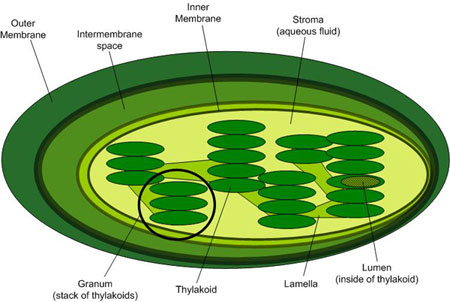 Fill in the blank boxes of the diagram in question #9. (1.5 pts)
Plants have adapted to close their stomates when their cells have a low concentration of water. Explain why this is an advantageous adaptation. (3 pts)
____________________________________________________________________________________________________________________________________________________________________________________________________________________________________________________________________________________________________________________________________________________________________________________________________________________________________
During the light reactions, the proton concentration is higher in the _________________ than it is in the __________________. (1 pt)
How does the enzyme ATP synthetase work? (2 pts)
___________________________________________________________________________________________________________________________________________________________________________________________________________________________________________________________________________________________________________________________
Give one example of a reduced electron carrier and one example of an oxidized electron carrier. Clearly indicate which one is reduced and which one is oxidized. (2 pts)


Fill in the boxes of the diagram below. (3 pts)


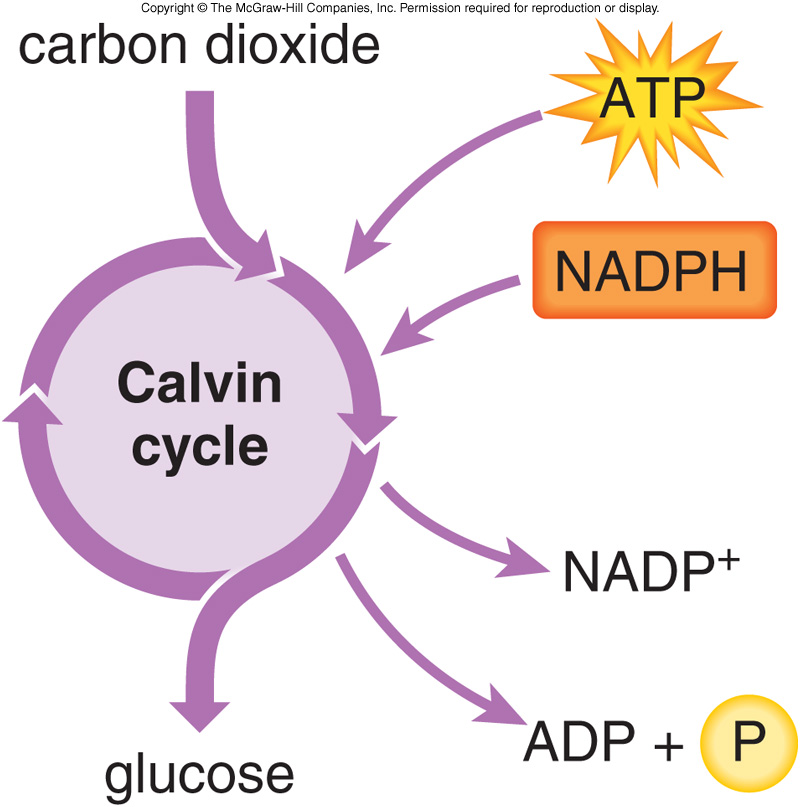 Where in a plant cell is glucose produced? _____________________________ (1 pt)
In plants, the ______________________ transports water and the ___________________ transports sugar. (1 pt)
Fill in the table below for cellular respiration (12 pts):How is fermentation able to keep glycolysis going in the absence of oxygen? (2 pts)
__________________________________________________________________________________________________________________________________________________________________________________________________________________
What is the fate of the carbon atoms in pyruvate when there is oxygen in the cell? (2 pts)
__________________________________________________________________________________________________________________________________________________________________________________________________________________
True or false: The Krebs Cycle is aerobic. 
Explain: (3 pts) ___________________________________________________________________________________________________________________________________________________________________________________________________________________________________________________________________________________________________________________________
What is the advantage for cells to use aerobic respiration instead of fermentation? (1 pt)
A) Aerobic respiration consumes oxygen
B) Aerobic respiration is done in the mitochondria
C) Aerobic respiration produces water
D) Aerobic respiration produces more ATP
What is the difference (besides quantity) between the ATP produced during glycolysis and the ATP produced by the electron transport chain? (2 pts)
___________________________________________________________________________________________________________________________________________________________________________________________________________________________________________________________________________________________________________________________
Compare and contrast the electron transport chain of the light reaction with the electron transport chain of aerobic respiration. Provide one similarity (besides that they both move electrons!) and one difference (besides location). (4 pts)
_____________________________________________________________________________________________________________________________________________________________________________________________________________________________________________________________________________________________________________________________________________________________________________________________________________________________________________________________________________________________________________________________________________
Why do your muscles ache during intense exercise? (4 pts)
____________________________________________________________________________________________________________________________________________________________________________________________________________________________________________________________________________________________________________________________________________________________________________________________________________________________________ Explain how cellular respiration links the respiratory system, the digestive system, and the circulatory system. (6 pts)________________________________________________________________________________________________________________________________________________________________________________________________________________________________________________________________________________________________________________________________________________________________________________________________________________________________________________________________________________________________________________________________________________________________________________________________________________________________________________________________________________________________________________________________________________________________________________________________________________________________________________________________________ProcessLocationInputsOutputsGlycolysisKrebs CycleElectron Transport ChainFermentation